Утверждаю Заведующий МДОУ«Детский сад № 69»___________ Г.М. ОвчароваОтчет о результатах самообследования муниципального дошкольного образовательного учреждения «Детский сад № 69»за 2016-2017 учебный год.Оценка организации образовательной деятельности Общие сведения об организацииМуниципальное дошкольное образовательное учреждение «Детский сад № 69».Учредитель:  городской округ города Ярославля.  Функции и полномочия учредителя  детского сада осуществляют департамент образования мэрии города Ярославля, мэрия города Ярославля.Статус (организационно-правовая форма): бюджетное учреждение.Заведующий: Овчарова Галина Михайловна.Адрес учреждения: 150064, город Ярославль, Ленинградский проспект, дом 78 а.Телефон: 8(4852) 567-310, 561-171.Адрес сайта: mdou69.edu.yar.ruАдрес электронной почты: yardou069@yandex.ru 	Учреждение осуществляет свою деятельность в соответствии с Федеральным законом «Об образовании в Российской Федерации» от 29.12.2012 г. № 273-ФЗ,  Порядком организации и осуществления образовательной деятельности по основным образовательным программам дошкольного образования, утвержденным приказом Министерства образования и науки РФ от 08.04.2014 г. №293,  а также санитарно-эпидемиологическими правилами и нормами, действующих СанПин и Уставом Учреждения.      	Учреждение оказывает муниципальные услуги в сфере дошкольного образования, предусмотренные федеральными законами, законами Ярославской области и муниципальными правовыми актами органов местного самоуправления в сфере образования. Осуществляет образовательную деятельность по образовательным программам дошкольного образования, присмотр и уход за детьми.1.2.  Основные  виды деятельности Учреждения:1)  реализация основной образовательной программы дошкольного образования;2) реализация адаптированной образовательной программы дошкольного образования для детей с ограниченными возможностями здоровья с учетом особенностей их психофизического развития, индивидуальных возможностей, обеспечивающей коррекцию нарушений развития и социальную адаптацию воспитанников с ограниченными возможностями здоровья;3) присмотр и уход за детьми.Порядок комплектования Учреждения детьми определяется Учредителем в соответствии с действующим законодательством Российской Федерации и Правилами Учреждения.	1.3.  Режим работы детского сада:5-дневная рабочая неделя с выходными днями (суббота, воскресенье).Группа с 12-ти часовым пребыванием детей работает с 07.00 до 19.00Детский сад посещало 205  воспитанников  в возрасте от 1,5 до 7 лет. Количество групп – 9. Из них:3 группы  компенсирующей направленности для детей с нарушением зрения  (амблиопия, косоглазие, гиперметропия).6 групп  комбинированной направленности  для здоровых детей и детей с нарушением зрения  (амблиопия, косоглазие, гиперметропия). 1.4.  Локальные акты дошкольного образовательного учреждения в части содержания образования, организации образовательного процесса размещены на официальном сайте ДОУВывод: образовательная деятельность в ДОО организована в соответствии с нормативными документами федерального, регионального, муниципального уровней и локальными актами образовательной организации.2.  Оценка системы управления учреждения2.1.  Система управления организации      Управление муниципальным дошкольным образовательным учреждением «Детский сад  № 69» осуществляется в соответствии с Уставом Учреждения  и законодательством РФ, строится на принципах единоначалия и самоуправления.   В Учреждении  реализуется возможность участия в управлении учреждением всех участников образовательного процесса.2.2.  Структура управления образовательным учреждением.	1 структура - государственно-общественное управление:Департамент образованияОбщее собрание работниковПедагогический советУправляющий советПрофсоюзный комитет2 структура - административное управление, которое имеет линейную структуру:1 уровень - заведующий МДОУ. Управленческая деятельность заведующего обеспечивает материальные, организационные, правовые, социально-психологические условия для управления образовательным процессом в МДОУ. Объект управления заведующего - весь коллектив.2 уровень -  заместитель заведующего по УВР, старший воспитатель, старшая  медицинская сестра,  заместитель заведующей по АХЧ, руководитель коррекционного блока, шеф повар. Объекты управления второго уровня – структурные подразделения согласно функциональным обязанностям.            В 2016-2017 учебном году было проведено-  4 общих собрания трудового коллектива касающихся вопросов принятия Положения «О порядке и условиях установления выплат стимулирующего характера работниками МДОУ «Детский сад №69», внесении изменений в «Правила внутреннего трудового распорядка для работников МДОУ «Детский сад №69», мерах по профилактике чрезвычайных ситуаций в ДОУ. - 6 заседаний Педагогического совета ДОУ. В ходе данных мероприятий рассматривались вопросы подготовки ДОУ к началу учебного года, четыре тематических в соответствии с годовыми задачами, подведения итогов работы педагогического коллектива за отчётный период (год). Кроме того, в каждой группе по итогам первого полугодия были проведены мини-педсоветы (всего – 9).Вывод: существующая структура управления образовательным учреждением обеспечивает высокую результативность деятельности коллектива.3. Оценка содержания и качества подготовки воспитанников 3.1. Анализ и оценка Программы развития ДОУ      В 2013 году была утверждена Программа развития Учреждения  на 2013-2018 гг.       Цель Программы: Создание в ДОУ благоприятных условий развития детей в соответствии с их возрастными и индивидуальными особенностями и склонностями, развития способностей и творческого потенциала каждого  ребёнка как субъекта образовательных отношений.       Повышение качества образования  в ДОУ через внедрение современных педагогических технологий, в том числе информационно-коммуникационных, создание условий для реализации высокого качества дошкольного образования и воспитания детей дошкольного возраста в соответствии с требованиями федерального государственного образовательного стандарта.  Задачи:- Обеспечение  качества воспитания и образования в ДОУ в условиях выполнения требований ФГОС дошкольного образования.-   Повышение эффективности использования средств информатизации в образовательном процессе.- Совершенствование  психолого-педагогических, кадровых, материально-технических и финансовых условий программного обеспечения. - Использование возможностей интеграции в образовательном процессе. Освоение и внедрение новых технологий воспитания и образования дошкольников, через обновление развивающей предметно - пространственной среды ДОУ, способствующей самореализации ребёнка в разных видах деятельности.- Развитие системы государственно-общественного управления МДОУ на основе повышения компетентности родителей по вопросам взаимодействия с детским садом.Анализ выполнения Программы развития МДОУ «Детский сад № 69» за 2016-2017 учебный  год:Внесены изменения в ООП ДО.Пополнена материальная база и дидактическое обеспечение.Созданы комфортные условия для осуществления образовательного процесса в Учреждении.Повысился уровень квалификации педагогического состава.Расширилась система взаимодействия с родителями.3. 2. Анализ и оценка образовательной программы ДОУ       В Учреждении  реализуется основная образовательная программа дошкольного образования МДОУ «Детский сад № 69»,  разработанная  творческой группой педагогических работников под руководством заведующего в соответствии с ФГОС ДО и с учётом основной общеобразовательной программы дошкольного образования «Развитие» под редакцией А.И.Булычёвой   Коррекционные программы, обеспечивающие ведение образовательной деятельности с детьми, имеющими нарушения зрения и  нарушение речи: - Программа специальных коррекционных образовательных учреждений IV вида (для детей с нарушением зрения) под редакцией Л.И.Плаксиной.- Смирнова Л.Н., «Логопедия в детском саду». Занятия с детьми   6 - 7  лет. - В.В.Коноваленко, С.В.Коноваленко, «Автоматизация звуков у детей». - В.В.Коноваленко, С.В.Коноваленко, «Фронтальные логопедические занятия в подготовительной группе для детей с ФФНР».       При разработке Программы учитывались следующие нормативные документы:1. Федеральный закон от  29.12.2013г. № 273«Об образовании в Российской Федерации»;2. Приказ Министерства образования и науки РФ от 17 октября 2013 г. № 1155 «Об утверждении федерального государственного образовательного стандарта дошкольного образования» (Зарегистрировано в Минюсте РФ 14 ноября 2013 г. № 30384);3. Постановление Главного государственного санитарного врача Российской Федерации от 15 мая 2013 г. № 26 г. Москва от «Об утверждении СанПиН 2.4.1.3049-13 «Санитарно-эпидемиологические требования к устройству, содержанию и организации режима работы дошкольных образовательных организаций» (Зарегистрировано в Минюсте России 29 мая 2013 г. № 28564);4. Постановление Правительства Российской Федерации от 5 августа 2013 г. № 662 «Об осуществлении мониторинга системы образования»;5. Приказ Министерства образования и науки РФ от 30 августа 2013 г. № 1014 «Об утверждении Порядка организации и осуществления образовательной деятельности по основным общеобразовательным программам - образовательным программам дошкольного образования» (Зарегистрировано в Минюсте России 26.09.2013 № 30038);6. Приказ Министерства образования и науки РФ от 14 июня 2013 г. № 462 г. Москва «Об утверждении Порядка проведения самообследования образовательной организацией» (Зарегистрирован в Минюсте РФ 27 июня 2013 г. № 28908);7. Устав муниципального дошкольного образовательного учреждения «Детский сад №69».3.3. Цели и задачи реализации ПрограммыЦели: 1. Формирование общей культуры, развитие физических, интеллектуальных и личностных качеств, формирование предпосылок учебной деятельности, обеспечивающих социальную успешность, сохранение и укрепление здоровья, коррекцию недостатков в физическом и психическом развитии детей.2. Создание комплексной системы коррекционно-развивающего сопровождения учебно-воспитательного процесса как основы механизмов компенсации у каждого ребенка и формирования его личностных основ.     Задачи:- Обеспечение освоения воспитанниками ДОУ обязательного минимума содержания дошкольного образования на уровне требований новых нормативных документов.- Обеспечение преемственности учебных программ внутри образовательного учреждения.- Развитие умственных, коммуникативных и регулятивных способностей. - Создание условий для обеспечения эмоционального благополучия ребенка и развития специфических дошкольных видов деятельности.- Восстановление и коррекция  функций нарушенных анализаторов в соответствии  с              назначениями врача. - Формирование готовности воспитанников к обучению на начальной ступени образования.- Конструктивное  взаимодействие  с  семьями  детей  для  обеспечения  полноценного развития детей.- Оказание   консультативной   и   методической   помощи  родителям (законным  представителям) по вопросам воспитания, обучения и развития детей.- Обучение плаванию, становление ценностей здорового образа жизни.- Гармонизация психического развития.- Формирование навыков использования выразительных средств речи.- Эмоционально-творческое развитие детей посредством цветовосприятия.           Выводы:  Планирование и анализ учебно-воспитательной работы в 2016-2017 учебном году осуществлялось на основе Образовательной программы ДОУ, рабочих программ воспитателей и специалистов, годового плана, расписания НОД и календарно-тематического планирования.       Решение программных задач осуществлялось в разных формах совместной деятельности взрослых и детей. Образовательная деятельность в детском саду строится на основе индивидуального подхода к детям, создании благоприятного микроклимата в группе.      Содержание образовательной деятельности включает совокупность образовательных областей, которые обеспечивают разностороннее развитие детей с учетом их возрастных и индивидуальных особенностей по основным направлениям, через парциальные программы.      Анализ выполнения образовательной программы и рабочих программ педагогов оформлен в виде аналитической справки, с чёткими выводами и рекомендациями.4. Анализ и оценка состояния воспитательно-образовательной работы4.1. Анализ социально-образовательного статуса родителей (законных представителей) воспитанника.Таблица № 1. Социальный паспорт семьи:Таблица № 2  Социальный статус родителейТаблица № 3  Анализ контингента детей     Информирование родителей воспитанников осуществляется в соответствии с Положением о порядке информирования родителей (законных представителей) воспитанников о своих правах, обязанностях и ответственности в сфере образования.      В годовом плане ДОУ вопросам взаимодействия с родителями воспитанников посвящён целый раздел. У воспитателей имеются планы взаимодействия с семьями воспитанников. Вся проводимая работа с родителями отражена в протоколах. В ДОУ имеются:- протоколы заседаний родительского комитета;- протоколы общих родительских собраний;- протоколы групповых родительских собраний.       Родители воспитанников имеют доступ к локальным актам и иным нормативным документам на сайте ДОУ.      Организация работы сайта осуществляется в соответствии с Положением об официальном сайте МДОУ «Детский сад №69». Сайт отвечает требованиям статьи Закона «Об образовании в Российской Федерации» и Требованиям к структуре официального сайта  образовательной организации в информационно-телекоммуникационной сети «Интернет» и формату представления на нём информации (Приказ Рособрнадзора от 29.05.2014 №785)4.2.  Анализ и условия осуществления образовательной, коррекционной и оздоровительной деятельности: Воспитательно-образовательный и коррекционно-оздоровительный процесс в МДОУ строится в соответствии с действующим законодательством, с учётом индивидуальных особенностей детей, с использованием разнообразных форм и методов, в тесной взаимосвязи воспитателей, специалистов, медиков  и родителей.Работа проводилась по организации развивающей предметно-пространственной среды  МДОУ в соответствии с ФГОС ДО и по развитию познавательного интереса ребенка через проектно-исследовательскую деятельность.         В Учреждении создана богатая материально-техническая база для жизнеобеспечения, развития, коррекции и оздоровления детей, ведется систематически работа по созданию предметно-развивающей среды. Созданная развивающая среда открывает нашим воспитанникам весь спектр возможностей, направляет усилия детей на эффективное использование отдельных ее элементов. Детский сад оснащен 13 персональными компьютерами и 5 ноутбуками (3 компьютера доступны для детей), 2 интерактивными досками, 8 компьютеров имеют выход в интернет.      Обеспечение условий безопасности выполняется локальными нормативно-правовыми документами. В соответствии с требованиями действующего законодательства по охране труда с сотрудниками систематически проводятся  инструктажи, что позволяет персоналу владеть знаниями по охране труда и технике безопасности, действиям в чрезвычайных ситуациях. С воспитанниками детского сада проводятся беседы по ОБЖ, игры, направленные на воспитание у детей сознательного отношения к своему здоровью и жизни.       МДОУ курирует врач-педиатр детской поликлиники, который осуществляет лечебно-профилактическую помощь детям, даёт рекомендации родителям по укреплению здоровья детей и предупреждению заболеваний, проводит совместную работу с педагогическим коллективом по реабилитации детей в условиях детского сада. В детском саду также работает врач – офтальмолог на основе совместительства, который проводит большую работу не только с детьми и сотрудниками, но и родителями.4.3.  Динамика эффективности лечебно-восстановительной работыРезультаты логопедической работы с детьми за последние годы 4.5.  Адаптация детей раннего возраста за последние годы        4.6.  Результаты образовательно-оздоровительной работы за 2016-2017  учебный годОдним из приоритетных направлений деятельности ДОУ является физкультурно-оздоровительная работа. Для обеспечения безопасности жизни и здоровья воспитанников в ДОУ создана безопасная образовательная среда, которая соответствует требованиям СанПиН. Для занятий физкультурой и спортом имеются оборудованные физкультурный зал, плавательный бассейн, спортивная площадка, физкультурные уголки в группах.        4.7.  Уровень готовности выпускников к школе за последние годыВыводы: - Условия осуществления образовательной, коррекционной и оздоровительной деятельности, грамотная система планирования и методического сопровождения учебного процесса, умение педагогов выстраивать образовательный процесс в содружестве с семьями обеспечивают высокие показатели достижений воспитанников.- Система работы по подготовке детей к поступлению в детский сад (клуб «Новичок») обеспечивает в основном лёгкую адаптацию к условиям детского сада.- Уровень подготовки детей к школе в 2017 году повысился. В результате тестирования было выявлено, что большинство детей имеют высокий уровень образно-логического и словесно-логического мышления. При оценке зрительной и слуховой памяти у детей преобладала зрительная - долговременная, а слуховая - кратковременная. Это говорит о том, что дети плохо воспринимают информацию на слух, потому что очень много готовой информации они получают от компьютеров и телевидения. Используя тест на устойчивость внимания, дети показали высокий уровень самоконтроля, что соответствует возрасту детей 6-7 лет. 5. Совместная деятельность коллектива с воспитанниками, родителями и социальными партнёрами5.1.  Участие воспитанников  учреждения в  мероприятиях  разного уровня:-  Областной фестиваль по лыжным гонкам «Главная масленица страны», февраль 2017, победитель.- Городской проект «Умные каникулы», март 2017 года.- Областной конкурс «Сказочный мир К.И.Чуковского», диплом 1-й степени и диплом за идею в номинации «Портрет К.И.Чуковского», апрель 2017 года.- XIII Всероссийский конкурс детского рисунка «Волшебная палочка», дипломы участников I и II степени (10 детей подготовительной к школе группы), май 2017 года.- «Большой пленер», май 2017 года.- Городской конкурс детского рисунка «Давайте вместе Землю украшать!», июнь 2017 года.5.2.  Информация о  деятельности детского сада периодически размещается:На сайте детского сада.В газете для детей и родителей «В гостях у «Сказки».  http://mdou69.edu.yar.ru/gazeta_dlya_roditeley/gazeta_dlya_roditeley/gazeta2.png 5.3.  Взаимодействие с социальными партнёрамиДошкольное образовательное учреждение осуществляет взаимодействие с социальными партнёрами:Детской поликлиникой.Школой искусств.Центральной детской библиотекой.Туристическим агенством «Яроблтур».Средними общеобразовательными школами № 56, № 87 и № 90. Права и обязанности сторон регулируются договором, разработаны планы совместных мероприятий, предусматривающие тесный контакт участников образовательных отношений.Вывод: организация социокультурных связей между детским садом, родителями воспитанников и социальными партнёрами позволяет использовать максимум возможностей для развития интересов детей и их индивидуальных возможностей, решать многие образовательные задачи, тем самым повышая качество образовательных услуг и уровень реализации стандартов дошкольного образования.6. Анализ  мнения участников образовательных отношений о деятельности МДОУ       Главной целью организации взаимодействия с семьей воспитанника  является создание непрерывного образовательного пространства, обеспечивающего социально-психическое благополучие всем воспитанникам и социально-психологическую поддержку семьям в реализации их воспитательных функций.      Используются традиционные и нетрадиционные формы работы с родителями. Наиболее эффективными стали проектная деятельность, дни открытых дверей, творческие конкурсы, совместные субботники и праздники.        Традицией стал  показ фильма о жизни детского сада родителям воспитанников.   В   конце 2016-2017 учебного  года  с родителями воспитанников было проведено анкетирование с целью выявления удовлетворенности родителей качеством образования, работой и педагогического коллектива. Результаты анкетирования показали, что качеством дошкольного образования удовлетворены 97% родителей, частично удовлетворены 3%.Вывод: рейтинг детского сада в районе и в городе достаточно высок.7. Достижения коллектива7.1. Звания, награды, юбилеи:- Грамота Министерства образования и науки РФ – Н.Д.Рощина, воспитатель.- Грамота департамента образования Ярославской области – Л.Н.Выдрякова, инструктор по физической культуре.- Диплом победителя I этапа городского конкурса «Человек труда – сила, надежда и доблесть Ярославля» - Е.В.Колосова, младший воспитатель.7.2. Обучение на курсах повышения квалификации:- «Социально-бытовая адаптация детей-инвалидов в образовательных организациях» - 2 педагога.- «Технология разработки нормативно-правовых актов в сфере противодействия коррупции в общеобразовательном учреждении: теория и практика работы» - 2 педагога.- «ФГОС ДО: социально-экономическое партнерство с семьей»  - 1 педагог.  -  «Оценка профессиональной деятельности педагогических работников при их аттестации в целях установления квалификационной категории» - 1 педагог.        -   «Развивающие технологии в работе педагога ДОУ в условиях реализации ФГОС ДО» - 1 педагог. -     «ФГОС ДО: достижение целевых ориентиров образования (ранний возраст)» - 2 педагога.                                     - «Преемственность детского сада и школы в условиях реализации ФГОС дошкольного и начального общего образования»  - 1 педагог.- «Организация образовательной деятельности с детьми дошкольного возраста средствами интерактивной доски с учётом принципов здоровьесбережения» - 1 педагог.   - «Психолого-педагогическая и логопедическая диагностика дошкольников с речевыми нарушениями» - 1 педагог.                                                                                      7.3.  Аттестация:Аттестовано 5 педагогов на первую квалификационную категорию: 4 педагога подтвердили, 1 аттестован вновь.	7.4.  Участие в работе временных творческих групп:- Работа старшего учителя-дефектолога в Совете коррекционных педагогов города.- Участие учителей-логопедов в работе районных методических объединений.- Участие учителей-дефектологов в работе городских методических объединений.- Участие педагога-психолога в работе городских методических объединений.- Участие инструкторов по физической культуре в работе районных методических объединений.7.5.  Инновационная деятельность:Детский сад - муниципальный ресурсный центр:  «Организационно-методическое сопровождение процессов реализации ФГОС ДО» (приказ департамента образования мэрии города Ярославля № 01-05/495 от 11.07.2016 года).  Формы, место и время представления опыта:- Мастер-класс «Сохранение самоценности детства: педагогические условия развития и амплификации игровой деятельности дошкольников», МДОУ № 61, 21.10.2016 года.- Участие в выставке методических материалов на региональном межмуниципальном семинаре «Эффективные практики реализации ФГОС ДО», СОШ № 56, 01.11.2016 года. - Проведение практикума «Встреча в семейном клубе «Гармония», в рамках регионального межмуниципального семинара «Эффективные практики реализации ФГОС ДО». Площадка № 2 «Формирование у детей основ базовой культуры здоровьесбережения через оптимизацию образовательной деятельности», МДОУ № 69, 01.11.2016 года.- Семинар-практикум для руководителей «Создание условий для профессионального развития педагогических работников», МДОУ №149, 09.12.2016 года.- Мастер-класс на тему «Стандартизация дошкольного образования: создание условий для реализации образовательной области «Физическое развитие», 17.02.2017 года.- Мастер-класс "Индивидуализация образования: особенности психолого-педагогической поддержки детей с особыми образовательными потребностями", МДОУ № 61, 24.03.2017 года.7.6.  Опыт работы, представленный в ходе мастер-классов, семинаров для педагогов ДОУ на разных уровнях:- Выступление на международной конференции «Чтения Ушинского». Тема «Опорные схемы как одно из средств обучения составлению описательных рассказов детей 4-5 лет», учитель-логопед И.А.Янина, учитель-дефектолог Е.В.Щагина, 02.03.2017 года.- Выступление на международной конференции «Чтения Ушинского». Тема «Развитие памяти у дошкольников с нарушением зрения посредством дидактических игр и упражнений», учитель-дефектолог Е.А.Кривцова, 02.03.2017 года.- Участие в межрегиональной научно-практической конференции «Актуальные вопросы организации обучения детей с ОВЗ». Выступление педагога-психолога Т.В.Муравьёвой на тему «Опыт работы детского сада № 69 по инклюзивному образованию», ДО ЯО, ИРО, 26-27.10.2016 г.- Проведение мастер-класса «Осуществление инклюзивного образования в условиях ДОУ» («Педагогическая карусель»), 22.09.2016 года.- Проведение семинара «Направления работы тифлопедагога в соответствии с ФГОС ДО» (МО), 04.10.2016 года.- Выступление педагога-психолога Т.В.Муравьёвой на методическом объединении педагогов-психологов города на тему «Опыт работы детского сада № 69 по инклюзивному образованию», ГЦРО, 22.11.2016 года.- Участие инструктора по физической культуре Е.В.Благородовой в работе презентационной площадки «Золотая коллекция педагогического мастерства», посвященной 15-летнему юбилею конкурса «Золотой фонд». Секция «Физическое развитие», 10.03.2017 года.- Проведение методического объединения инструкторов по физической культуре ДОУ Дзержинского района (НОД и презентация). Тема «Совместная партнёрская деятельность с детьми 3-го года жизни как важнейшее условие реализации содержания образовательной области «Физическое развитие», 26.01.2017 года.7.7.  Участие педагогов в конкурсах, фестивалях  различного уровня:- Участие сайта детского сада в открытом публичном Всероссийском смотре-конкурсе образовательных организаций, лауреат-победитель.- Участие учителя-логопеда И.А.Яниной во Всероссийской блиц-олимпиаде для педагогов «Речевые нарушения у детей», диплом победителя (1 место).- Участие воспитателя Е.В.Власовой во Всероссийском конкурсе «Доутесса» «Взаимодействие ДОО с родителями в соответствии с ФГОС ДО», диплом победителя (1 м.).- Участие в Ярославском открытом конкурсе масленичных кукол «Краса Масленица – 2017», благодарственное письмо.- Участие в установлении рекорда по приготовлению самого большого блинного пирога «Золотое кольцо России», участник.7.8.  Публикации:- Выпуск газеты для родителей и сотрудников «В гостях у «Сказки» № 58, № 59, № 60, №61. - На сайте ДОУ 6 педагогов разместили 12 публикаций. - Во Всероссийском журнале «Детский сад» - 1 педагог.Выводы: - Высокая активность педагогического персонала при проведении и участии в мероприятиях различного уровня, в том числе в работе МРЦ и сетевого сообщества «Педагогическая карусель». Необходимо использовать потенциальные возможности педагогов и привлекать их именно к проведению мероприятий (а не только к участию), что будет способствовать их профессиональному росту.- Продолжать стимулировать желание педагогов повышать свой квалификационный уровень.- По сравнению с прошлым годом (25 конкурсов различного уровня, много Интернет - конкурсов) активность снизилась – педагоги и педагоги с детьми приняли участие в 11 конкурсах различного уровня. Продолжать мотивировать педагогический персонал на участие в конкурсах.8.  Анализ  качества кадрового обеспечения         Общее количество сотрудников - 70 человек. Обслуживающим персоналом детский сад обеспечен   полностью. Педагогический процесс в МДОУ «Детский сад № 69» обеспечивают 37 педагогов: 21 воспитатель,  старший воспитатель, 6  учителей – дефектологов, 3 учителя-логопеда, 2 музыкальных руководителя, 2 инструктора  по физической культуре и плаванью, социальный педагог, педагог - психолог.         Количество педагогов, имеющих  высшее образование, составило 29 человек (78%),  7 педагогов со средним профессиональным образованием. Продолжает обучаться в высшем  учебном заведении один воспитатель.Распределение педагогов по стажу работыБольшая часть педагогов (24 человека) вошла в категорию со стажем работы свыше 20 лет  (67 %), что говорит о высоком профессионализме и опыте работы, вместе с тем в коллектив приходят и молодые специалисты.                    Динамика уровня педагогической квалификации педагоговВывод: дошкольное образовательное учреждение укомплектовано педагогическими кадрами  на 100%. Коллектив стабильный. Профессиональный уровень педагогов достаточно высокий, что обеспечивалось своевременным обучением на курсах повышения квалификации, а также профессиональной аттестацией на соответствие  категории как специалиста.   9. Анализ РППС ДОУ.В каждой группе проведён анализ и составлены паспорта РППС. Все возрастные группы детского сада обеспечены в достаточном количестве игровым и дидактическим материалом, методической литературой. Созданы условия для самостоятельного активного и целенаправленного действия детей во всех видах деятельности: игровой, двигательной, изобразительной, театрализованной и др. РППС в каждой группе отвечает художественно-эстетическим требованиям.  В групповых помещениях выделены специальные зоны: учебная,  мастерская, природы, изодеятельности, театра, науки, физкультурный уголок, сюжетно - ролевых игр. РППС в кабинетах специалистов содержательно-насыщенная и обеспечивает условия, необходимые для инклюзивного образования.РППС на прогулочных площадках обеспечивает двигательную активность и возможность общения и совместной деятельности взрослых и детей.Вывод: Совершенствовать РППС можно бесконечно. Поэтому каждый педагог продолжает этот целенаправленный процесс, чтобы РППС соответствовала ФГОС ДО. 10.  Анализ функционирования внутренней системы оценки качества образования      Систему качества дошкольного образования  представляет систему контроля внутри учреждения, которая включает в  себя  интегративные составляющие:Качество научно-методической работы;Качество воспитательно-образовательного процесса;Качество работы с педагогическими кадрами;Качество предметно-пространственной среды;Качество работы с родителями.     С целью повышения эффективности образовательной деятельности  применяем педагогический мониторинг, который даёт качественную и своевременную информацию, необходимую для принятия управленческих  решений.  В учреждении выстроена четкая система административно - методического контроля и анализа результативности воспитательно-образовательного процесса и функционирования  учреждения  в целом.Тематический контроль:- «Соответствие развивающей предметно – пространственной среды требованиям ФГОС ДО».- «Содержание психолого-педагогической работы по освоению детьми образовательной области «Физическая культура».Педагогическая диагностика:а) Педагогическая диагностика для определения уровня усвоения  воспитанниками ООП ДОУ, проводимая в начале, середине и в конце учебного года, показала, что воспитанники успешно осваивают Программу.б) Анализ интеллектуальной и социальной готовности воспитанников подготовительной группы показал высокий уровень готовности выпускников к школьному обучению в) Анализ организации оздоровительной работы в ДОУ: большинство вновь прибывших детей легко адаптировались к условиям детского сада, высокий уровень развития физических качеств и двигательных умений, высокий индекс здоровья и низкая заболеваемость.г) Состояние планирования воспитательно-образовательного процесса:в практике ДОУ используются перспективные (годовые) и оперативные (месячные, календарные) планы. Планирование обеспечивает выполнение ООП ДОУ, определяя для этого конкретные мероприятия, сроки их исполнения, ответственных исполнителей.Часть педагогов детского сада находится на самоконтроле, часть – контролирует деятельность молодых коллег (наставничество). Эффективный вид контроля – взаимопосещение. Вывод: Тщательно спланированная система внутреннего контроля обеспечивает высокую результативность образовательного процесса и оздоровления воспитанников.Отчет о результатах самообследованияМДОУ «Детский сад № 69 на 15.06.2017 года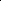 11. Анализ реализации годового плана работы за 2016-2017 учебный годЦель: построение работы ДОУ в соответствии с ФГОС ДО, создание благоприятных условий для полноценного проживания ребенком дошкольного детства, формирования основ базовой культуры личности,  всестороннее развитие психических и физических качеств в соответствии с возрастными и индивидуальными особенностями, подготовка ребенка к жизни в современном обществе.Направления:I. Повышение профессиональной компетентности педагогических кадров.II. Лечебно-оздоровительная работа с детьми.III. Коррекционно-развивающая и образовательная работа с детьми.IV. Материально-технической обеспечение.V. Работа с семьей и социумом.Повышение профессиональной компетентности педагогических кадров.Задачи: Продолжать осваивать особенности работы в соответствии с ФГОС ДО, Законом «Об образовании в РФ», содержанием образовательной программы детского сада.Обеспечить деятельность по  инновационному проекту «Организационно-методическое сопровождение процессов реализации ФГОС ДО» (в МРЦ).Организовать сетевое взаимодействие педагогов МДОУ № 18, № 69, № 109, № 114 при проведении мероприятий акции «Педагогическая карусель».Обеспечить реализацию проекта «Наши увлечения родом из детства».Продолжать учить педагогов проектировать свой образовательный маршрут («Дорожную карту»). Создать собственную страничку на сайте детского сада (каждому педагогу).Продолжать учить педагогический персонал использовать в образовательном процессе современные технологии: метод проектов, ИКТ и мультимедийные презентации.Использовать систему внутреннего мониторинга и целевые ориентиры дошкольного образования для оценки результатов освоения Программы.Способствовать скоординированному межпрофессиональному общению сотрудников, обеспечивающему реальную помощь каждому ребенку.Обеспечить практическое освоение программы обучения студентов в филиале кафедры  специальной дошкольной педагогики и психологии.По данному направлению проведены следующие мероприятия:Мероприятия, которые представили педагогические работники учреждения:региональный уровень:1. Участие Т.В.Муравьёвой, педагога-психолога, в межрегиональной научно-практической конференции «Актуальные вопросы организации обучения детей с ОВЗ». Выступление на тему «Опыт работы детского сада № 69 по инклюзивному образованию», ДО ЯО, ИРО, 26-27.10.2016 года.2. Участие в работе региональной презентационной площадки по инновационной деятельности, СШ № 56, 01.11.2016 года, Е.А.Горохова, Н.В.Гусаковская, старшие воспитатели.3. Участие в региональном межмуниципальном семинаре «Эффективные практики реализации ФГОС ДО». Площадка № 2 «Формирование у детей основ базовой культуры здоровьесбережения через оптимизацию образовательной деятельности». 01.11.2016 года,  старшие воспитатели; М.Г.Ильина, учитель-логопед; Е.В.Благородова, инструктор по физической культуре, Е.В.Власова, социальный педагог.4. Участие Е.А.Кривцовой, учителя-дефектолога, в международной конференции «Чтения Ушинского». Тема «Развитие памяти у дошкольников с нарушением зрения посредством дидактических игр и упражнений», ЯГПУ им.К.Д.Ушинского, 02.03.2017 года.5. Участие И.А.Яниной, Н.А.Пасхиной, учителей-логопедов, и Е.В.Щагиной, учителя-дефектолога, в международной конференции «Чтения Ушинского». Тема «Опорные схемы как одно из средств обучения составлению описательных рассказов детей 4-5 лет», ЯГПУ им.К.Д.Ушинского, 02.03.2017 года.муниципальный уровень:6. Проведение мастер-класса «Осуществление инклюзивного образования в условиях ДОУ» («Педагогическая карусель»), 22.09.2016 года, Е.А.Горохова, Н.В.Гусаковская, старшие воспитатели; Т.В.Муравьёва, педагог-психолог; Н.В.Ермолаева, учитель-дефектолог; Н.Д.Рощина, преподаватель ИЗО.7. Проведение семинара «Направления работы тифлопедагога в соответствии с ФГОС ДО» (МО), 04.10.2016 года, Н.В.Ермолаева, И.В.Ипатова, А.В.Маслова, Ю.С.Опекушина, Е.В.Щагина, учителя-дефектологи.8. Проведение мастер-класса «Сохранение самоценности детства: педагогические условия развития и амплификации игровой деятельности дошкольников» (МРЦ), 21.10.2016 года, Е.А.Горохова, Н.В.Гусаковская, старшие воспитатели.9. Выступление Т.В.Муравьёвой, педагога-психолога, на методическом объединении педагогов-психологов города на тему «Опыт работы детского сада №69 по инклюзивному образованию», ГЦРО, 22.11.2016 года.10. Проведение семинара-практикума для руководителей «Создание условий для профессионального развития педагогических работников» (МРЦ),  09.12.2016 года, Г.М.Овчарова, заведующий; Е.А.Горохова, Н.В.Гусаковская, старшие воспитатели.11. Проведение МО инструкторов по физической культуре ДОУ Дзержинского района. Тема «Совместная партнёрская деятельность с детьми 3-го года жизни как важнейшее условие реализации содержания ОО «Физическое развитие», 26.01.2017 года, Е.В.Благородова, Л.Н.Выдрякова, инструкторы по физической культуре, Н.Н.Танкевич, воспитатель.12. Проведение мастер-класса на тему «Стандартизация дошкольного образования: создание условий для реализации образовательной области «Физическое развитие» (МРЦ). 17.02.2017 года, Е.А.Горохова, Н.В.Гусаковская, старшие воспитатели; М.Г.Ильина, учитель-логопед; Е.В.Благородова, инструктор по физической культуре; Е.В.Власова, социальный педагог; А.В.Ковалёва, музыкальный руководитель + И.Н.Можаева, А.В.Сибирцева, Е.В.Щагина13. Участие Е.В.Благородовой, инструктора по физической культуре, в работе презентационной площадки «Золотая коллекция педагогического мастерства», посвященной 15-летнему юбилею конкурса «Золотой фонд». Секция «Физическое развитие», 10.03.2017 г.14. Проведение городской акции «Умные каникулы».  Тема мероприятия «Кто заботится о нашем здоровье», 23-29.03.2017 года. Участники: Е.А.Горохова, Н.В.Гусаковская, старшие воспитатели; Т.А.Белова, Е.В.Власова, Н.В.Лукашенко, И.В.Масалитина, О.В.Смирнова, С.Р.Осташова, Л.А.Томашева, воспитатели; Ю.А.Гусева, М.Г.Ильина, учителя-логопеды; А.В.Маслова, Е.В.Щагина, учителя-дефектологи.15. Проведение мастер-класса "Индивидуализация образования: особенности психолого-педагогической поддержки детей с особыми образовательными потребностями", МРЦ, 24.03.2017 года, Е.А.Горохова, Н.В.Гусаковская, старшие воспитатели; Т.В.Муравьёва, педагог-психолог; Н.Д.Рощина, преподаватель ИЗО. + Л.М.Курышева, С.Р.Осташова (участники). Перед этим мероприятием проведено педагогическое совещание на эту тему.16. Руководство практикой студентов, октябрь, май — Г.М.Овчарова, заведующий; Н.В.Ермолаева, А,В.Маслова, учителя-дефектологи.17. Проведение открытых занятий для студентов ЯГПУ им. К.Д.Ушинского, октябрь, май.Участие в мероприятиях за пределами детского сада:Городская акция «Педагогическая карусель», участники - И.Ф.Абрамова, М.Н.Балкова, Т.А.Белова, В.Н.Виноградова, Ю.А.Гусева, Н.В.Игнатьева, М.Г.Ильина, Е.А.Кривцова, Л.М.Курышева, Н.В.Лукашенко, И.Н.Можаева, В.Н.Овчинникова, С.Р.Осташова, Н.А.Пасхина, О.В.Смирнова, О.А.Солёнова, Н.Н.Танкевич.МО учителей-дефектологов (А.В.Маслова – руководитель). МО учителей-логопедов.МО инструкторов по физической культуре.МО музыкальных руководителей.МО педагогов-психологов.СКП – А.В.Маслова.Участие в Международной научной конференции «Новые технологии в логопедической помощи детям с ОВЗ», ЯГПУ им.К.Д.Ушинского, 15-16.09.2016 года, М.Г.Ильина, И.А.Янина.Участие в семинаре «Алгоритм индивидуального сопровождения воспитанников в условиях реализации ФГОС ДО» (МРЦ), МДОУ № 140, 21.09.2016 года, Т.В.Муравьёва.Участие в межрегиональной научно-практической конференции «Актуальные вопросы организации обучения детей с ОВЗ», ДО ЯО, ИРО, 26-27.10.2016 года, И.В.Ипатова, А.В.Маслова, Т.В.Муравьёва. Участие в мастер-классе: «Применение технологии проблемного диалога в совместной образовательной деятельности», МДОУ № 179, 14.03.2017 года, С.Р.Осташова.Участие в мастер-классе: «Инновационные образовательные технологии в работе с детьми дошкольного возраста в условиях реализации ФГОС», МДОУ № 236, 15.03.2017 года, О.А.Солёнова. Участие в мастер-классе «Инновационная деятельность в работе учителя-логопеда», МДОУ № 176, 22.03.2017 года, Ю.А.Гусева, М.Г.Ильина.Участие в мастер-классе «Проектирование и реализация индивидуальных образовательных маршрутов для воспитанников с ограниченными возможностями здоровья», МДОУ № 140, 22.03.2017 года, Е.В.Щагина, И.А.Янина.Участие в семинаре для педагогов-психологов ДОУ «Дети-левши: нейропсихологический подход к диагностике и коррекции», МУ ГЦ ПМСС, 28.03.2017 года, Н.Д.Рощина, Т.В.Муравьёва.Участие в межмуниципальном семинаре «Эффективные практики реализации ФГОС ДО», г.Гаврилов-Ям + Некоузский район, 30.03.2017 года, Е.А.Горохова.Участие в городском педагогическом форуме «Муниципальная система образования – территория равных возможностей», 31.03.2017 года, Е.В.Власова, Е.А.Горохова, А.В.Ковалёва, А.В.Маслова, Т.В.Муравьёва.Мастер-класс «Вариативность использования кинетического песка в образовательной деятельности педагога ДОУ», МДОУ № 16, 27.04.2017 года, А.В.Маслова, И.В.Ипатова, Е.А.Кривцова, Н.Д.Рощина.Мероприятия детского сада:Педагогическое совещание «Основные направления развития муниципальной системы образования. Утверждение плана работы на предстоящий учебный год», Е.А.Горохова, Н.В.Гусаковская.День открытых дверей, 29.11.2016 года, педагоги всех групп.Педагогическое совещание «Обзор примерных основных образовательных программ дошкольного образования» (тема изменена в соответствии с ситуацией: предполагалось, что на педсовете будет обсуждаться обновлённый вариант программ «Развитие» после прохождения педагогами КПК), 22.12.2016 года, педагоги всех групп.Мини-педсоветы по итогам работы за 1-е полугодие, январь-февраль 2017 года, педагоги всех групп.Педагогическое совещание на тему: «Стандартизация дошкольного образования: создание условий для реализации образовательной области «Физическое развитие», 14.02.2017 года, Г.М.Овчарова, Е.А.Горохова, Н.В.Гусаковская, Е.В.Благородова, М.Г.Ильина.Проведение консультации «Опорные схемы как одно из средств обучения составлению описательных рассказов детей 4-5 лет» (тема изменена в соответствии с запросами педагогов), 27.02.2017 года, Н.А.Пасхина, Е.В.Щагина, И.А.Янина.Педагогическое совещание «Индивидуализация образования: особенности психолого-педагогической поддержки детей с особыми образовательными потребностями» (тема изменена в связи с подготовкой МРЦ), 13.03.2017 года, Н.Д.Рощина, Т.В.Муравьёва.Педагогическое совещание на тему «Саморазвитие педагогических компетенций как фактор повышения качества образования», 26.04.2017 года, Е.В.Щагина, Е.А.Горохова, Н.В.Гусаковская.Клуб «Новичок», апрель-май 2017 года, А.В.Маслова, Е.В.Власова, Н.Н.Танкевич, Е.В.Благородова, Н.Д.Рощина, Е.В.Щагина, А.В.Ковалёва.Проект «Наши увлечения родом из детства», Е.В.Власова. В начале года включились все группы, далее – группы № 2 и № 3 (семейный клуб «Гармония»).Педагогическое совещание «Анализ работы за прошедший учебный год. Проблемы. Перспективы», 30.05.2017 года, Г.М.Овчарова, Е.А.Горохова, Н.В.Гусаковская, Т.В.Муравьёва, Ю.Ф.Кобзарева.Курсовая подготовка + 2-е студентов и 1 аспирант.1. Т.А.Белова, «Технология интеллектуально-творческого развития детей дошкольного возраста «сказочные лабиринты игры» как средство реализации ФГОС ДО», ООО «РИВ», Санкт-Петербург.       2. Е.В.Власова, А.В.Маслова, «Социально-бытовая адаптация детей-инвалидов в образовательных организациях», ФГАО ДПО АПК И ППРО. 3.    Е.В.Власова,     «Технология разработки нормативно-правовых актов в сфере противодействия коррупции в общеобразовательном учреждении: теория и практика работы», ИПК «Конверсия».4. Н.В.Гусаковская, «Развитие педагогического коллектива ДОО в условиях реализации ФГОС ДО», ООО «Центр развивающих игр и методик», Санкт-Петербург.5. Н.В.Гусаковская, «Оценка профессиональной деятельности педагогических работников при их аттестации в целях установления квалификационной категории», ГАУ ДПО ЯО ИРО.6.   Л.М.Курышева, Н.А.Пасхина «ФГОС ДО: достижение целевых ориентиров образования (ранний возраст), ГАУ ДПО ЯО ИРО.7. Н.В.Лукашенко, «Преемственность детского сада и школы в условиях реализации ФГОС дошкольного и начального общего образования», МОУ «ГЦРО».8. А.В.Сибирцева, «Организация образовательной деятельности с детьми дошкольного возраста средствами интерактивной доски с учётом принципов здоровьесбережения». 9. И.А.Янина, «Психолого-педагогическая и логопедическая диагностика дошкольников с речевыми нарушениями»,  ГАУ ДПО ЯО ИРО. 10. Все младшие воспитатели,  «Основы работы младшего воспитателя в условиях реализации ФГОС ДО».Аттестация:- Ю.А.Гусева, учитель-логопед - первая квалификационная категория,- М.Г.Ильина, учитель-логопед - первая квалификационная категория,- И.А.Янина, учитель-логопед - первая квалификационная категория,- Л.Н.Выдрякова, инструктор по физической культуре - первая квалификационная категория,- Н.В.Гусаковская, старший воспитатель - первая квалификационная категория.Участие в конкурсах, фестивалях  различного уровня:Всероссийские: - Участие сайта детского сада в открытом публичном Всероссийском смотре-конкурсе образовательных организаций, лауреат-победитель.- Участие учителя-логопеда И.А.Яниной во Всероссийской блиц-олимпиаде для педагогов «Речевые нарушения у детей», диплом победителя (1 место).- Участие воспитателя Е.В.Власовой во Всероссийском конкурсе «Доутесса» «Взаимодействие дошкольной образовательной организации с родителями в соответствии с ФГОС ДО», диплом победителя (1 место).- Участие преподавателя ИЗО Н.Д.Рощиной  в XIII Всероссийском конкурсе детского рисунка «Волшебная палочка», дипломы участников I и II степени (10 детей подготовительной к школе группы), победитель -  Василиса Савостеева.Областные:- Участие воспитанников в областном конкурсе «Сказочный мир К.И.Чуковского». Результат - Диплом 1-й степени Вике Насыровой в номинации «Герои произведений К.И.Чуковского», Диплом Валерии Румянцевой за идею в номинации «Портрет К.И.Чуковского», Н.Д.Рощина.- Участие в Ярославском открытом конкурсе масленичных кукол «Краса Масленица – 2017», благодарственное письмо.- Участие в областном фестивале по лыжным гонкам «Главная масленица страны», победитель.- Участие в установлении рекорда по приготовлению самого большого блинного пирога «Золотое кольцо России», участник.Городские:- Участие преподавателя ИЗО Н.Д.Рощиной  с воспитанниками подготовительной к школе группы в «Большом пленере». - Участие преподавателя ИЗО Н.Д.Рощиной с воспитанниками подготовительной к школе группы  в городском конкурсе детского рисунка «Давайте вместе Землю украшать!». Публикации:Выпуск газеты для родителей и сотрудников «В гостях у «Сказки» № 58, № 59, № 60, №61. Авторы статей: Г.М.Овчарова, Н.В.Гусаковская, А.В.Маслова, Т.В.Муравьёва, Е.А.Горохова, Г.В.Немова.Всероссийский журнал «Воспитатель детского сада». Сценарий познавательно-развлекательной встречи в клубе «Гармония», Е.В.Власова, воспитатель.Публикации на сайте ДОУ:- «Игры и игровые приёмы при обучении грамоте дошкольников с нарушением зрения», Ю.А.Гусева, учитель-логопед.- «Полезно знать», Ю.А.Гусева, учитель-логопед.- «Рекомендации  логопеда  для родителей детей среднего возраста», Ю.А.Гусева.- «Рекомендации  логопеда  для родителей детей старшего возраста», Ю.А.Гусева.- «Использование интерактивной доски в практике работы ДОУ», Н.В.Гусаковская, старший воспитатель.- «Использование современных технологий в воспитательно-образовательном процессе ДОУ», Н.В.Гусаковская, старший воспитатель. - «Роль плавания  для детей с общим недоразвитием речи», М.Г.Ильина, учитель-логопед.- «Крупная польза мелкой моторики», М.Г.Ильина, учитель-логопед.- «Особенности  коррекционной работы учителя – логопеда с детьми с нарушением зрения», И.А.Янина, учитель-логопед.- «Зрение и речь», И.А.Янина, учитель-логопед.- Публикация на сайте infourok.ru/   Методическая разработка «Познавательно-развлекательная встреча в семейном клубе «Гармония»» Е.В.Власова, воспитатель- Публикация на сайте infourok.ru/   Методическая разработка «Современные формы работы с родителями в дошкольном учреждении». «Бумажное шоу», видео. Е.В.Власова, воспитатель.Собственные странички на сайте создали всего 5 педагогов, качество проектирования образовательного маршрута («Дорожных карт») также оставляет желать лучшего, всего несколько педагогов отнеслись к этой задаче вдумчиво, неформально.Результат:Принятие педагогами новых ценностных ориентиров современного образования, умение вести педагогическую деятельность по изменённой образовательной программе.Создан банк материалов по сопровождению педагогов в рамках инновационного  проекта «Организационно-методическое сопровождение процессов реализации ФГОС ДО».Созданы собственные странички 5-ти педагогов на сайте детского сада.Опубликованы материалы (в том числе на сайте) по обобщению опыта работы. Сформировано умение части педагогов при построении педагогического процесса использовать современные технологии, сочетать их с уже сложившимися традициями.Сформировано умение части педагогов проектировать и реализовывать индивидуальный образовательный маршрут («дорожную карту»).Сформировано умение педагогов анализировать и оценивать  свою профессиональную деятельность, проводить  диагностику индивидуального развития ребёнка и определять зону его ближайшего развития. 	Готовность большинства педагогов к сотрудничеству, умение конструктивно решать профессиональные проблемы.	Качественная подготовка студентов в филиале кафедры  СДПП ЯГПУ.Выводы: - Высокая активность педагогического персонала при проведении и участии в мероприятиях различного уровня, в том числе в работе МРЦ и сетевого сообщества «Педагогическая карусель». Необходимо использовать потенциальные возможности педагогов и привлекать их именно к проведению мероприятий (а не только к участию), что будет способствовать их профессиональному росту.- Необходимо в новом учебном году начать освоение другой примерной образовательной программы, так как программа «Развитие» с введением ФГОС ДО практически не имеет соответствующего методического обеспечения, что затрудняет работу практиков.- Обучить на КПК удалось больше педагогов, чем планировалось (11 вместо 8-ми), вместо 3-х тем освоено 10. Продолжать рассматривать предложения по обучению кадров, поступающие внепланово в течение учебного года, в том числе дистанционные. - Плановую аттестацию прошли 4 педагога (подтверждение квалификационной категории). Н.В.Гусаковская вновь прошла аттестацию на первую квалификационную категорию по должности старший воспитатель. Продолжать стимулировать желание педагогов повышать свой квалификационный уровень.- По сравнению с прошлым годом (25 конкурсов различного уровня, много Интернет - конкурсов) активность снизилась – педагоги приняли участие в 11 конкурсах различного уровня. Продолжать мотивировать педагогический персонал на участие в конкурсах.- Авторами публикаций на сайте стали педагоги, которые готовились к аттестации. Остаются актуальными задачи создания собственных страничек на сайте детского сада и обучения проектированию образовательного маршрута («Дорожных карт»).Лечебно-оздоровительная работа с детьми.Задачи:	1. Обеспечить реализацию охранительного режима обучения: диагностическое отслеживание физиологических показателей, учет неврологического состояния ребенка, корректировка учебно-воспитательного процесса, дозировка и объем упражнений и занятий.2. Осуществлять лечебно-оздоровительные мероприятия в соответствии с назначениями врача.По данному направлению проведены следующие мероприятия:- Обследование детей в начале, середине и конце учебного года. Оформление медицинских карт в соответствие с данными обследования. Разработка групповых и индивидуальных рекомендаций.- Промежуточная диагностика остроты зрения детей (ежемесячно).- Лечебные процедуры по назначению врача (в течение года).- Физкультурные занятия в зале и на воздухе (2 раза в неделю), занятия по плаванию (2 раза в неделю).Большой вклад в реализацию данного направления внесли следующие сотрудники:Лисицын А.Б., врач-офтальмолог; Степанова Л.А., врач-педиатр; Степина М.А., старшая медсестра; Алексеева И.Б., В.С.Вахрушина, медсестры – ортоптистки, Л.Н.Выдрякова, Е.В.Благородова, инструкторы по физической культуре.Результат:Воспитательно-образовательный процесс, построенный с учетом психофизических особенностей здоровья детей.Выводы:- Динамика эффективности лечебно-оздоровительной работы показывает, что работа по данному направлению организована грамотно.- К составлению индивидуальных образовательных маршрутов необходимо привлекать медицинский персонал,  учитывать этапы лечения и график проведения лечебных процедур.Коррекционно-развивающая и образовательная работа с детьми.Задачи:Обеспечить эмоциональное благополучие ребенка в образовательном учреждении.Выявлять и учитывать в работе сохранные возможности и способности дошкольников.Поддерживать индивидуальность и инициативу воспитанников.Организовывать  педагогический  процесс на адекватных возрасту видах деятельности.Продолжать преобразовывать развивающую предметно-пространственную среду в соответствии с ФГОС ДО.По данному направлению проведены следующие мероприятия:- Открытые мероприятия (взаимопосещение) «Поддержка инициативы и самостоятельности детей в различных видах деятельности» в старших и подготовительных к школе группах (в течение года).- Открытые мероприятия (взаимопосещение) «Организация образовательной деятельности в ходе проведения режимных моментов» в младших и средних группах (в течение года).- Дни открытых дверей (ноябрь, апрель) во всех возрастных группах с участием всего педагогического персонала.- Мини-педсовещания по итогам работы за первое полугодие во всех возрастных группах с участием всего педагогического персонала каждой группы.- Городское мероприятие «Умные каникулы» в рамках сетевого взаимодействия ДОУ района.Викторина «Кто заботиться о нашем здоровье» проведена со всеми старшими дошкольниками детского сада.- Составлено несколько индивидуальных программ развития детей-инвалидов.Результат:Комфортное психологическое состояние ребенка. Эффективное использование технологии коррекционного обучения в воспитательно-образовательном процессе, создание индивидуальных программ развития дошкольников.Образовательный процесс, построенный на адекватных возрасту видах деятельности и формах работы с детьми.Целесообразная развивающая предметно - пространственно среда, обеспечивающая успешное личностное развитие ребенка.Выводы:- Взаимопосещение – оптимально комфортная форма проведения открытых мероприятий: педагог не испытывает сильного нервного напряжения, анализмероприятия проводится менее формально, рекомендации коллег воспринимаются адекватно, непосредственно на месте происходит обмен опытом.  Данную форму открытых мероприятий целесообразно планировать и в дальнейшем.- Широкое формулирование темы позволяет педагогу проявить творчество, интерпретировать её в рамках своей компетенции. В дальнейшем следует также планировать темы открытых мероприятий так, чтобы они обеспечивали реализацию ФГОС ДО и давали возможность педагогу проявить собственную индивидуальность.- Дни открытых дверей – это традиция детского сада и прекрасная возможность самопрезентации педагогов и сотрудничества с  родителями.- Составление индивидуальных программ и маршрутов развития детей-инвалидов и детей с ОВЗ – дело новое и достаточно непростое. Необходима аналитическая работа группы специалистов, позволяющая выработать единые подходы к разработке этого достаточно вариативного документа.IV. Сотрудничество с семьей и социумом.Цель: Установить партнёрские отношения с семьёй  каждого воспитанника. 
Удовлетворять индивидуальные запросы педагогов, связанных с вопросами 
социального развития детей и взаимоотношений с родителями. Задачи: 1. Активизировать и обогащать  воспитательные умения  родителей, 
поддерживать их уверенность в собственных педагогических возможностях. 2. Создать атмосферу общности интересов и взаимопонимания: родители – воспитатели - дети.3. Способствовать развитию творческой инициативы родителей в формировании у детей устойчивого интереса к физической культуре и спорту.4. Обеспечить стабильную работу семейного клуба «Новичок» для детей раннего возраста, воспитывающихся в семье. 5. Обеспечивать работу консультационного пункта для детей микрорайона, имеющих ограниченные возможности здоровья и их родителей.6. Продолжить ежеквартальный выпуск газеты «В гостях у сказки». 
7. Проводить ежеквартальный  мониторинг удовлетворенности родителей работой  ДОУ.8. Организовать сотрудничество с социумом.9. Содействовать укреплению связи ДОУ и семьи.Деятельность по данному направлению обеспечила реализацию Программы сотрудничества детского сада с семьёй и социумом и проект «Наши увлечения родом  из детства».В течении года были организованы семейные выставки творчества, мероприятия в семейном клубе «Гармония», которые помогали объединить детей, родителей и сотрудников. Результаты представлены в виде совместного творческого продукта (коллективный коллаж, поделки, газеты, фото и видео материалы).На базе детского сада работает семейный клуб «Новичок» для  детей раннего возраста, не посещающих ДОУ (но планирующих поступление в детский сад), и их родителей. В этом году клуб посетили 16 семей. Для родителей и детей были проведены мастер-классы и консультации специалистов (психолога, логопеда и дефектолога).В консультационный пункт обратились  к специалистам и получили индивидуальные консультации 15 человек, 32 детям оказана квалифицированная помощь врача-окулиста и проведено лечение на медицинском оборудовании. В конце года было проведено анкетирование по удовлетворенности родителей (законных представителей). В анкетирование приняли участие 120 человек.Результат:Повысился уровень родительской компетентности в вопросах воспитания.Активное взаимодействие и развитие партнёрских отношений ДОУ и семьи.Заинтересованность участников педагогического процесса в повышении эффективности работы по физическому развитию и оздоровлению детей. Создание единой системы психолого-медико-педагогического подхода к воспитанию 
и развитию детей со стороны родителей и педагогов.Выводы:- Сотрудничество с семьёй позволяет отследить социальную ситуацию развития ребёнка, выявить основные проблемы и определить причины их возникновения, пути и средства их разрешения. - Система работы с детьми раннего возраста помогает ребенку легче адаптироваться в детском учреждении, укрепляет резервные возможности детского организма, способствует процессу ранней социализации. На следующий учебный год необходимо модернизировать формы работы в клубе «Новичок» - решение творческой группы.- Вовлечению родителей в деятельность учреждения способствуют проекты, в которых они являются полноправными участниками. Проект «Наши увлечения родом из детства» успешно реализован. На следующий учебный год необходимо утвердить новый проект, объединяющий всех участников образовательного процесса.№ п/пГруппаВозрастКол-во детей1.Средняя группа  комбинированной направленности4-5 года222.Подготовительная группа комбинированной направленности6-7 лет223.Старшая группа  компенсирующей направленности 5-6 лет244.Подготовительная  группа компенсирующей направленности6-7 лет225.Первая младшая группа компенсирующей направленности1,5 -2,5 года196.Вторая младшая группа  комбинированной направленности3-4 года237.Первая младшая группа комбинированной направленности2-3 года238.Старшая группа комбинированной направленности5-6 лет259.Вторая младшая группа  комбинированной направленности3-4 года25Общее количество воспитанников205205№ п/пКачественный показательКоличественный показатель1Количество родителей 3842Одинокий родитель5 (1,45 %)3В разводе21 (6,09 %)4Вдовы -5Родитель инвалид4 (1,16 %)6Многодетная семья28 (8,12 %)7Родители, имеющие детей инвалидов5 (1,3 %)8Родители с высшим образованием267 (70 %)9Родители со средним специальным образованием94 (24 %)10Родители со средним  образованием23 (6 %)11Количество полных семей179 (52 %)12Семьи, имеющие 2 их детей158 (77 %)13Семьи, имеющие ребенка из группы риска4 (1,16 %)14Семьи, имеющие ребенка с нарушением поведения18 (5,22 %)15Семьи, имеющие гиперактивного ребенка4 (1,16 %)16Семьи, имеющие агрессивного ребенка7 (2,03 %)17Дети с педагогической запущенностью18 (5,22 %)18Опекаемая семья4 (1,04 %)№ п/пСфера деятельностиКоличественный показатель1Работники медицинской сферы92Сфера обслуживания1623Предприниматели 704Рабочие 475Инженерно-технические работники46Руководители117МВД68Домохозяйки 269Работники финансовой сферы710Служащие банков1011Юридическая служба112Военнослужащие 313Работники образования28 Итого                                                                                                           Итого                                                                                                          384№ п/пНаименованиеКоличество детей1Всего воспитанников2052Из  них воспитанники с ОВЗ1383Из них воспитанники - инвалиды44Из них на кратковременном пребывании55Из них опекаемые4Показатели эффективности оздоровительной работыПоказатели эффективности оздоровительной работыПоказатели эффективности оздоровительной работыПоказатели эффективности оздоровительной работыПоказатели эффективности оздоровительной работыПо городу2014 год2015 год2016 годСостав воспитанников198200205Количество детей с ОВЗ119132138Индекс здоровья8 %15 %45 %21%Заболеваемость19 %15,4 %10,6 %15,2 %Травматизм----Стаж работыСтаж работыКоличество человек Количество человек Количество человек Количество человек 2014 (37 чел.)2014 (37 чел.)2015 (37 чел.)2016 (37 чел.)2017 (37 чел.)До 3 лет--222От 3 до 5 лет1121-От 5 до 10 лет44543От 10 до 15 лет 44245От 15 до20 лет1010933Свыше 20 лет1818172324ГодКоличествопедагоговВысшаяквалифик.категорияПерваяквалифик.категория    Соответствие       занимаемойдолжностиБез категории2014-2015371319-52015-2016371316442016-201737121825N п/пПоказателиЕдиница измерения1.Образовательная деятельность1.1Общая численность воспитанников, осваивающих образовательную программу дошкольного образования, в том числе:205 человек1.1.1В режиме полного дня (8 - 12 часов)200 человек1.1.2В режиме кратковременного пребывания (3 - 5 часов)5 человек1.1.3В семейной дошкольной группе 0 человек  1.1.4В форме семейного образования с психолого-педагогическим сопровождением на базе дошкольной образовательной организации0 человек1.2Общая численность воспитанников в возрасте до 3 лет41 человек1.3Общая численность воспитанников в возрасте от 3 до 8 лет164 человек1.4Численность/удельный вес численности воспитанников в общей численности воспитанников, получающих услуги присмотра и ухода:205 человека / 100 %1.4.1В режиме полного дня (8 - 12 часов)200 человек / 97,5 %1.4.2В режиме продленного дня (12 - 14 часов)0 человек / 0 %1.4.3В режиме круглосуточного пребывания0 человек / 0 %1.5Численность/удельный вес численности воспитанников с ограниченными возможностями здоровья в общей численности воспитанников, получающих услуги:138 человек / 69 %1.5.1По коррекции недостатков в физическом и (или)психическом развитии138 человек / 69 %1.5.2По освоению образовательной программы дошкольногообразования138 человек / 69 %1.5.3По присмотру и уходу138 человек / 69 %1.6Средний показатель пропущенных дней при посещениидошкольной образовательной организации по болезни наодного воспитанника15,2 дня1.7Общая численность педагогических работников, в том числе:37 человек1.7.1Численность/удельный вес численности педагогических работников, имеющих высшее образование30 человек / 83 %1.7.2Численность/удельный вес численности педагогических работников, имеющих высшее образование педагогической направленности (профиля)30 человек / 83 %1.7.3Численность/удельный вес численности педагогических работников, имеющих среднее профессиональное образование6 человек / 17 %1.7.4Численность/удельный вес численности педагогических работников, имеющих среднее  профессиональное образование педагогической направленности (профиля)6 человек /  17 %1.8Численность/удельный вес численности педагогических работников, которым по результатам аттестации присвоена квалификационная категория, в общей численности педагогических работников, в том числе:29 человек /  78 %1.8.1Высшая12 человек / 33 %1.8.2Первая17 человек / 47 %1.9Численность/удельный вес численности педагогических работников в общей численности педагогических работников, педагогический стаж работы которых составляет:Человек / %1.9.1До 5 лет2 человека / 6 %1.9.2Свыше 30 лет10 человек / 28 %1.10Численность/удельный вес численности педагогических  работников в общей численности педагогических работников в возрасте до 30 лет3 человек /  8 %1.11Численность/удельный вес численности педагогических работников в общей численности педагогических работников в возрасте от 55 лет8 человек / 22 %1.12Численность/удельный вес численности педагогических и административно-хозяйственных работников, прошедших за последние 5 лет повышение квалификации/профессиональную переподготовку по профилю педагогической деятельности или иной осуществляемой в образовательной организации деятельности39 человек /  100 %1.13Численность/удельный вес численности педагогических и административно-хозяйственных работников, прошедших повышение квалификации по применению в образовательном процессе федеральных государственных образовательных стандартов 37 человек/ 95 %1.14Соотношение "педагогический работник/воспитанник" в дошкольной образовательной организации1человек /5,5 человека1.15Наличие в образовательной организации следующих пед. работников:1.15.1Музыкального руководителяда1.15.2Инструктора по физической культуреда1.15.3Учителя-логопедада1.15.4Логопеданет1.15.5Учителя-дефектологада1.15.6Педагога-психологада2Инфраструктура2.1Общая площадь помещений, в которых осуществляется образовательная деятельность, в расчете на одного воспитанника8,5 кв. м2.2Площадь помещений для организации дополнительных видов деятельности воспитанников376 кв. м2.3Наличие физкультурного залада2.4Наличие музыкального залада2.5Наличие прогулочных площадок, обеспечивающихфизическую активность и разнообразную игровую деятельность воспитанников на прогулкедаПараметры  оценкиУдовлет-ворёнУдовл.  частичноНеудовл.Условия пребывания ребёнка в детском саду120Состояние материальной базы.1137Уход, воспитание и обучение ребёнка.1164Квалифицированность и компетентность педагогов и специалистов.120Ориентированность образовательного процесса на развитие индивидуальных способностей ребёнка.10812Организация питания.106131Эстетичность оформления помещений детского сада.1146Взаимопонимание в контактах с администрацией и педагогами.11721Информированность родителей, касающаяся пребывания ребёнка в детском саду   10911Обеспечение безопасности и здоровья ребёнка во время пребывания в детском саду.11622Объём и содержание информации на родительских досках и сайте учреждения.1146Удовлетворены ли вы работой сотрудников вашей группы1191На ваш взгляд, доброжелательны, внимательны сотрудники к интересам детей,  находят  оптимальные меры воздействия1191Обладают тактом, деликатностью при общении, умеют создать доброжелательную атмосферу120Учитывают мнение родителей, коллег, интересы детей при принятии  решений, умеют пересмотреть своё решение под влиянием новых фактов1191